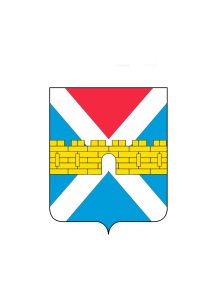 АДМИНИСТРАЦИЯ  КРЫМСКОГО  ГОРОДСКОГО  ПОСЕЛЕНИЯ КРЫМСКОГО РАЙОНАПОСТАНОВЛЕНИЕ   от 12.02.2019                                                                                                                       № 83город КрымскОб организации ритуальных услуг и содержании мест захоронения на территории Крымского городского поселения Крымского районаВ соответствии со статьей 14 Федерального закона от 6 октября 2003 года №131-ФЗ «Об общих принципах организации местного самоуправления в Российской Федерации», федеральными законами от 12 января 1996 года 
№8-ФЗ «О погребении и похоронном деле», от 30 марта 1999 года №52-ФЗ «О санитарно-эпидемиологическом благополучии населения», Указом Президента Российской Федерации от 29 июня 1996 года №1001 «О гарантиях прав граждан на предоставление услуг по погребению умерших», Законом Краснодарского края от 4 февраля 2004 года №666-ФЗ «О погребении и похоронном деле в Краснодарском крае», статьёй 8 Устава Крымского городского поселения Крымского района, п о с т а н о в л я ю:Утвердить:1) Положение об организации ритуальных услуг и содержании мест захоронения на территории Крымского городского поселения Крымского района (приложение № 1);2) Положение о специализированной службе по вопросам похоронного дела на территории Крымского городского поселения Крымского района (приложение № 2).2. Организационному отделу администрации Крымского городского поселения Крымского района (Завгородняя) разместить настоящее постановление на официальном сайте администрации Крымского городского поселения Крымского района в сети Интернет.3. Общему отделу администрации Крымского городского поселения Крымского района (Колесник) обнародовать настоящее постановление в соответствии с утвержденным порядком обнародования муниципальных правовых актов Крымского городского поселения Крымского района.4. Контроль за выполнением настоящего постановления возложить на заместителя главы Крымского городского поселения Крымского района А.А.Смирнова.5. Постановление вступает в силу со дня его обнародования.Глава Крымского городскогопоселения Крымского района                                                              Я.Г.Будагов